АДМИНИСТРАЦИЯ Г. ВОЛОГДЫПОСТАНОВЛЕНИЕот 25 декабря 2018 г. N 1633ОБ УТВЕРЖДЕНИИ АДМИНИСТРАТИВНОГО РЕГЛАМЕНТАПО ПРЕДОСТАВЛЕНИЮ МУНИЦИПАЛЬНОЙ УСЛУГИПО ПРЕДОСТАВЛЕНИЮ СВЕДЕНИЙ ИНФОРМАЦИОННОЙ СИСТЕМЫОБЕСПЕЧЕНИЯ ГРАДОСТРОИТЕЛЬНОЙ ДЕЯТЕЛЬНОСТИ, ОСУЩЕСТВЛЯЕМОЙНА ТЕРРИТОРИИ ГОРОДСКОГО ОКРУГА ГОРОДА ВОЛОГДЫВ соответствии с Федеральным законом от 27 июля 2010 года N 210-ФЗ "Об организации предоставления государственных и муниципальных услуг" (с последующими изменениями), постановлением Администрации города Вологды от 28 октября 2010 года N 5755 "Об утверждении Порядка разработки и утверждения административных регламентов предоставления муниципальных услуг" (с последующими изменениями), на основании статей 27, 44 Устава городского округа города Вологды постановляю:(в ред. постановления Администрации г. Вологды от 16.09.2021 N 1416)1. Утвердить прилагаемый административный регламент по предоставлению муниципальной услуги по предоставлению сведений информационной системы обеспечения градостроительной деятельности, осуществляемой на территории городского округа города Вологды.(в ред. постановления Администрации г. Вологды от 16.09.2021 N 1416)2. Департаменту градостроительства Администрации города Вологды:обеспечить размещение в помещениях, в которых предоставляется муниципальная услуга, информационных материалов о возможности участия граждан в общественной оценке профессиональной служебной деятельности муниципальных служащих Администрации города Вологды;обеспечить обязательное информирование граждан об изучении мнения населения в целях проведения общественной оценки профессиональной служебной деятельности муниципальных служащих Администрации города Вологды при предоставлении результата муниципальной услуги;обеспечить размещение муниципальной услуги по предоставлению сведений информационной системы обеспечения градостроительной деятельности, осуществляемой на территории городского округа города Вологды, на Портале государственных и муниципальных услуг Вологодской области.(в ред. постановления Администрации г. Вологды от 16.09.2021 N 1416)3. Настоящее постановление подлежит официальному опубликованию в газете "Вологодские новости" и размещению на официальном сайте Администрации города Вологды в информационно-телекоммуникационной сети "Интернет".Мэр г. ВологдыС.А.ВОРОПАНОВУтвержденПостановлениемАдминистрации г. Вологдыот 25 декабря 2018 г. N 1633АДМИНИСТРАТИВНЫЙ РЕГЛАМЕНТПО ПРЕДОСТАВЛЕНИЮ МУНИЦИПАЛЬНОЙ УСЛУГИПО ПРЕДОСТАВЛЕНИЮ СВЕДЕНИЙ ИНФОРМАЦИОННОЙ СИСТЕМЫОБЕСПЕЧЕНИЯ ГРАДОСТРОИТЕЛЬНОЙ ДЕЯТЕЛЬНОСТИ, ОСУЩЕСТВЛЯЕМОЙНА ТЕРРИТОРИИ ГОРОДСКОГО ОКРУГА ГОРОДА ВОЛОГДЫ1. Общие положения1.1. Административный регламент по предоставлению муниципальной услуги по предоставлению сведений информационной системы обеспечения градостроительной деятельности, осуществляемой на территории городского округа города Вологды (далее - муниципальная услуга, сведения ИСОГД, ИСОГД соответственно), устанавливает порядок и стандарт предоставления муниципальной услуги.(в ред. постановления Администрации г. Вологды от 16.09.2021 N 1416)1.2. Заявителями при предоставлении муниципальной услуги являются физические (в том числе индивидуальные предприниматели) или юридические лица либо их уполномоченные представители (далее - заявители).1.3. Порядок информирования о предоставлении муниципальной услугиОрган Администрации города Вологды, уполномоченный на предоставление муниципальной услуги, - Департамент градостроительства Администрации города Вологды (далее - Уполномоченный орган).Место нахождения Уполномоченного органа:почтовый адрес: 160000, г. Вологда, ул. Ленина, д. 2;телефон/факс: (8172) 21-00-60.Адрес электронной почты: dg@vologda-city.ru.Телефоны для информирования по вопросам, связанным с предоставлением муниципальной услуги: (8172) 72-48-26, (8172) 21-01-38, (8172) 72-86-49.Официальный сайт Администрации города Вологды в информационно-телекоммуникационной сети "Интернет": https://vologda.gosuslugi.ru (далее - Интернет-сайт).(в ред. постановления Администрации г. Вологды от 14.07.2023 N 1132)График работы Уполномоченного органа: понедельник - четверг: с 08.00 до 17.00, перерыв: с 12.30 до 13.30, пятница - неприемный день, суббота - воскресенье - выходные дни, предпраздничные дни: с 08.00 до 16.00, перерыв: с 12.30 до 13.30.График приема заявлений о предоставлении муниципальной услуги:понедельник - четверг: с 09.00 до 12.00.График выдачи результата предоставления муниципальной услуги:понедельник - четверг: с 14.00 до 16.30.Информацию о предоставлении муниципальной услуги можно получить в информационно-телекоммуникационной сети "Интернет", в том числе на Интернет-сайте, на Едином портале государственных и муниципальных услуг (функций): www.gosuslugi.ru, на Портале государственных и муниципальных услуг (функций) Вологодской области http://gosuslugi35.ru (далее - Региональный портал).Заявитель вправе обратиться с заявлением о предоставлении муниципальной услуги в муниципальное казенное учреждение "Многофункциональный центр организации предоставления государственных и муниципальных услуг в городе Вологде (далее - МФЦ). Предоставление муниципальной услуги через МФЦ осуществляется при условии заключения соглашения о взаимодействии с МФЦ по вопросу предоставления муниципальной услуги.(в ред. постановления Администрации г. Вологды от 16.09.2021 N 1416)Места нахождения и почтовые адреса МФЦ:Мальцева ул., д. 52, Вологда, 160001, 8(8172) 77-07-07;(в ред. постановления Администрации г. Вологды от 16.09.2021 N 1416)Мира ул., д. 1, Вологда, 160000, 8(8172) 77-07-07.(в ред. постановления Администрации г. Вологды от 16.09.2021 N 1416)Адрес электронной почты МФЦ: gkrc@mail.ru.График работы МФЦ: понедельник, пятница: с 08.00 до 18.00 (без перерыва на обед), вторник - четверг: с 08.00 до 20.00 (без перерыва на обед), суббота: с 09.00 до 13.00 (без перерыва на обед), выходной день - воскресенье.(в ред. постановления Администрации г. Вологды от 16.09.2021 N 1416)1.4. Способы и порядок получения информации о правилах предоставления муниципальной услугиИнформацию о правилах предоставления муниципальной услуги заявитель может получить следующими способами:лично;посредством телефонной, факсимильной связи;посредством электронной связи;посредством почтовой связи;на информационных стендах в помещениях Уполномоченного органа;в информационно-телекоммуникационных сетях общего пользования:1) на Интернет-сайте, официальном сайте МФЦ в информационно-телекоммуникационной сети "Интернет";2) на Едином портале государственных и муниципальных услуг (функций);3) на Региональном портале.1.5. Информация о правилах предоставления муниципальной услуги, а также настоящий административный регламент и постановление Администрации города Вологды о его утверждении размещаются:на информационных стендах Уполномоченного органа, МФЦ;в газете "Вологодские новости";на Интернет-сайте, официальном сайте МФЦ в информационно-телекоммуникационной сети "Интернет";на Едином портале государственных и муниципальных услуг;на Региональном портале.1.6. Информирование по вопросам предоставления муниципальной услуги осуществляется специалистами Уполномоченного органа, ответственными за предоставление муниципальной услуги, специалистами МФЦ. Специалисты Уполномоченного органа, ответственные за информирование, определяются муниципальным правовым актом Уполномоченного органа, который размещается на Интернет-сайте и на информационном стенде Уполномоченного органа.1.7. Информирование о правилах предоставления муниципальной услуги осуществляется по следующим вопросам:местонахождение Уполномоченного органа, МФЦ;специалисты Уполномоченного органа, ответственные за предоставление муниципальной услуги, и номера контактных телефонов;графики работы Уполномоченного органа, МФЦ;адреса Интернет-сайта, Единого портала государственных и муниципальных услуг (функций), Регионального портала;адреса электронной почты Уполномоченного органа, МФЦ;нормативные правовые акты по вопросам предоставления муниципальной услуги, в том числе настоящий административный регламент (наименование, номер, дата принятия нормативного правового акта);ход предоставления муниципальной услуги;административные процедуры предоставления муниципальной услуги;срок предоставления муниципальной услуги;порядок и формы контроля за предоставлением муниципальной услуги;основания для отказа в предоставлении муниципальной услуги;досудебный (внесудебный) порядок обжалования решений и действий (бездействия) Уполномоченного органа, должностных лиц и муниципальных служащих Уполномоченного органа, ответственных за предоставление муниципальной услуги, МФЦ, специалистов МФЦ;иная информация о деятельности Уполномоченного органа в соответствии с Федеральным законом от 9 февраля 2009 года N 8-ФЗ "Об обеспечении доступа к информации о деятельности государственных органов и органов местного самоуправления" (с последующими изменениями), Федеральным законом от 27 июля 2010 года N 210-ФЗ "Об организации предоставления государственных и муниципальных услуг" (с последующими изменениями).1.8. Информирование (консультирование) осуществляется специалистами Уполномоченного органа, ответственными за информирование, при обращении заявителей за информацией лично, по телефону, посредством почты или электронной почты.Информирование проводится на русском языке в форме индивидуального или публичного информирования.1.8.1. Индивидуальное устное информирование осуществляется специалистами Уполномоченного органа, ответственными за информирование, при обращении заявителей за информацией лично или по телефону.Специалист Уполномоченного органа, ответственный за информирование, принимает все необходимые меры для предоставления полного и оперативного ответа на поставленные вопросы, в том числе с привлечением других специалистов.При ответе на телефонные звонки специалист Уполномоченного органа, ответственный за информирование, должен назвать фамилию, имя, отчество (последнее - при наличии), занимаемую должность и наименование структурного подразделения Уполномоченного органа.Устное информирование должно проводиться с учетом требований официально-делового стиля речи. Во время разговора необходимо произносить слова четко, избегать "параллельных разговоров" с окружающими людьми и не прерывать разговор по причине поступления звонка на другой аппарат. В конце информирования специалист Уполномоченного органа, ответственный за информирование, должен кратко подвести итоги и перечислить меры, которые необходимо принять (кто именно, когда и что должен сделать).1.8.2. Индивидуальное письменное информирование осуществляется в виде письменного ответа на обращение заинтересованного лица, электронной почтой в зависимости от способа обращения заявителя за информацией.Ответ на заявление предоставляется в простой, четкой форме с указанием фамилии, имени, отчества (последнее - при наличии), номера телефона исполнителя и подписывается руководителем Уполномоченного органа.1.8.3. Публичное устное информирование осуществляется посредством привлечения средств массовой информации, в том числе радио, телевидения. Выступления специалистов Уполномоченного органа, ответственных за информирование, по радио и телевидению согласовываются с руководителем Уполномоченного органа.1.8.4. Публичное письменное информирование осуществляется путем публикации информационных материалов о правилах предоставления муниципальной услуги, а также настоящего административного регламента и постановления Администрации города Вологды о его утверждении:в газете "Вологодские новости";на Интернет-сайте, официальном сайте МФЦ в информационно-телекоммуникационной сети "Интернет";на Едином портале государственных и муниципальных услуг (функций);на Региональном портале;на информационных стендах Уполномоченного органа, МФЦ.Тексты информационных материалов печатаются удобным для чтения шрифтом (размер шрифта - не менее N 14) без исправлений, наиболее важные положения выделяются другим шрифтом (не менее N 18). В случае оформления информационных материалов в виде брошюр требования к размеру шрифта могут быть снижены (не менее N 10).1.9. Состав действий, совершение которых обеспечивается заявителю при получении муниципальной услуги в электронном виде:а) получение информации о порядке и сроках предоставления муниципальной услуги;б) формирование запроса;в) прием и регистрация Уполномоченным органом запроса и иных документов, необходимых для предоставления муниципальной услуги;г) получение сведений о ходе выполнения запроса;д) досудебное (внесудебное) обжалование решений и действий (бездействия) Уполномоченного органа, должностного лица либо муниципального служащего Уполномоченного органа.2. Стандарт предоставления муниципальной услуги2.1. Наименование муниципальной услугиПредоставление сведений информационной системы обеспечения градостроительной деятельности, осуществляемой на территории городского округа города Вологды.(в ред. постановления Администрации г. Вологды от 16.09.2021 N 1416)2.2. Наименование органа местного самоуправления, предоставляющего муниципальную услугу2.2.1. Муниципальная услуга предоставляется:- Администрацией города Вологды через Уполномоченный орган;- МФЦ - в части приема (выдачи) документов и передачи их на рассмотрение в Уполномоченный орган (при условии заключения соглашения о взаимодействии с МФЦ по вопросу предоставления муниципальной услуги).2.2.2. Специалисты Уполномоченного органа, ответственные за предоставление муниципальной услуги, определяются приказом Уполномоченного органа, который размещается на Интернет-сайте, на информационном стенде Уполномоченного органа.2.2.3. Не допускается требовать от заявителя осуществления действий, в том числе согласований, необходимых для получения муниципальной услуги и связанных с обращением в иные органы и организации, не предусмотренных настоящим административным регламентом.2.3. Результат предоставления муниципальной услуги2.3.1. Результатом предоставления муниципальной услуги является:- предоставление сведений ИСОГД;- отказ в предоставлении сведений ИСОГД.2.4. Срок предоставления муниципальной услуги2.4.1. Срок предоставления муниципальной услуги составляет 10 рабочих дней со дня регистрации заявления о предоставлении сведений ИСОГД и прилагаемых документов.(в ред. постановления Администрации г. Вологды от 16.09.2021 N 1416)В случае представления заявителем документов в соответствии 2.6 настоящего административного регламента через МФЦ срок принятия решения о предоставлении сведений ИСОГД или отказе в предоставлении сведений ИСОГД исчисляется со дня передачи МФЦ таких документов в Уполномоченный орган.В случае необходимости получения дополнительной информации для предоставления муниципальной услуги, в том числе с истребованием документов и иных материалов из государственных органов, органов местного самоуправления, организаций, Уполномоченный орган вправе продлить срок рассмотрения заявления не более чем на календарных 30 дней, уведомив о продлении срока его рассмотрения заявителя, направившего заявление.2.5. Перечень нормативных правовых актов, непосредственно регулирующих отношения, возникающие в связи с предоставлением муниципальной услуги, с указанием их реквизитов.Предоставление муниципальной услуги осуществляется в соответствии со следующими нормативными правовыми актами:Градостроительный кодекс Российской Федерации;Федеральный закон от 29 декабря 2004 года N 191-ФЗ "О введении в действие Градостроительного кодекса Российской Федерации" (с последующими изменениями);Федеральный закон от 6 октября 2003 года N 131-ФЗ "Об общих принципах организации местного самоуправления в Российской Федерации" (с последующими изменениями);Федеральный закон от 2 мая 2006 года N 59-ФЗ "О порядке рассмотрения обращений граждан Российской Федерации" (с последующими изменениями);Федеральный закон от 27 июля 2010 года N 210-ФЗ "Об организации предоставления государственных и муниципальных услуг" (с последующими изменениями);Федеральный закон от 27 июля 2006 года N 149-ФЗ "Об информации, информационных технологиях и о защите информации" (с последующими изменениями);Федеральный закон от 6 апреля 2011 года N 63-ФЗ "Об электронной подписи" (с последующими изменениями);закон Российской Федерации от 21 июля 1993 года N 5485-1 "О государственной тайне" (с последующими изменениями);абзацы одиннадцатый - тринадцатый исключены. - Постановление Администрации г. Вологды от 16.09.2021 N 1416;Устав городского округа города Вологды, принятый решением Вологодской городской Думы от 25 августа 2005 года N 301 (с последующими изменениями);(в ред. постановления Администрации г. Вологды от 16.09.2021 N 1416)Положение о ведении информационной системы обеспечения градостроительной деятельности на территории городского округа города Вологды, утвержденное постановлением Администрации города Вологды от 8 декабря 2015 года N 9304 (с последующими изменениями);(в ред. постановления Администрации г. Вологды от 16.09.2021 N 1416)настоящий административный регламент.2.6. Исчерпывающий перечень документов, необходимых и обязательных для предоставления муниципальной услуги, которые заявитель предоставляет самостоятельно, порядок их представления, в том числе в электронной форме2.6.1. Для предоставления муниципальной услуги заявители представляют (направляют) следующие документы:- заявление по форме согласно приложению N 1 к настоящему административному регламенту;- документ, удостоверяющий личность гражданина Российской Федерации (в случае, если заявителем является физическое лицо);- документ, удостоверяющий личность и подтверждающий полномочия лица, действующего от имени заявителя - юридического лица без доверенности (в случае, если с заявлением обращается лицо, выполняющее функции единоличного органа заявителя - юридического лица);- документ, удостоверяющий личность и подтверждающий полномочия представителя заявителя (в случае, если с заявлением обращается представитель заявителя);абзац исключен. - Постановление Администрации г. Вологды от 16.09.2021 N 1416;- копия документа, подтверждающего право на получение сведений ИСОГД, отнесенных к категории ограниченного доступа, в случае, если запрашиваемая информация относится к категории ограниченного доступа;- документ, подтверждающий разрешение лица, обладающего авторским правом на запрашиваемые проектные или изыскательские работы, если таковым не является заявитель (в случае запроса копии проектной документации или материалов инженерных изысканий);- электронный носитель (CD-RW, DVD-RW-диск, USB flesh-накопитель) (в случае указания в заявлении формы предоставления сведений ИСОГД на электронном носителе).2.6.2. Бланк заявления, подаваемого заявителями в связи с предоставлением муниципальной услуги, размещается на Интернет-сайте с возможностью бесплатного копирования.2.6.3. Заявления и документы, прилагаемые к заявлению (или их копии), должны быть составлены на русском языке и заверены подписью заявителя (либо его представителя). Копии документов, прилагаемые к заявлению, заверяются специалистом Уполномоченного органа, МФЦ, принимающим документы, при предъявлении оригиналов документов. После проведения сверки подлинники возвращаются заявителю (его представителю).2.6.4. Документы, представленные заявителем, должны соответствовать следующим требованиям:- заявление может быть заполнено от руки или машинным способом, распечатано посредством электронных печатающих устройств;- фамилия, имя, отчество (последнее - при наличии) заявителя, адрес его места жительства написаны полностью;- тексты документов написаны разборчиво;- в заявлении и в прилагаемых документах нет подчисток, приписок, зачеркнутых слов и иных неоговоренных исправлений, нет серьезных повреждений, не позволяющих однозначно истолковать их содержание;- документы не исполнены карандашом.2.7. Запрещено требовать от заявителя:- представления документов и информации или осуществления действий, представление или осуществление которых не предусмотрено нормативными правовыми актами, регулирующими отношения, возникающие в связи с предоставлением муниципальной услуги;- представления документов и информации, которые находятся в распоряжении органа местного самоуправления, предоставляющего муниципальную услугу, иных государственных органов, органов местного самоуправления и организаций, участвующих в предоставлении муниципальной услуги;- предоставления документов и информации, отсутствие и (или) недостоверность которых не указывались при первоначальном отказе в приеме документов, необходимых для предоставления муниципальной услуги, за исключением следующих случаев:а) изменение требований нормативных правовых актов, касающихся предоставления муниципальной услуги, после первоначальной подачи заявления о предоставлении муниципальной услуги;б) наличие ошибок в заявлении о предоставлении муниципальной услуги и документах, поданных заявителем после первоначального отказа в приеме документов, необходимых для предоставления муниципальной услуги, либо в предоставлении муниципальной услуги и не включенных в представленный ранее комплект документов;в) истечение срока действия документов или изменение информации после первоначального отказа в приеме документов, необходимых для предоставления муниципальной услуги, либо в предоставлении муниципальной услуги;г) выявление документально подтвержденного факта (признаков) ошибочного или противоправного действия (бездействия) должностного лица, муниципального служащего Уполномоченного органа, предоставляющего муниципальную услугу, работника МФЦ при первоначальном отказе в приеме документов, необходимых для предоставления муниципальной услуги, либо в предоставлении муниципальной услуги, о чем в письменном виде за подписью руководителя Уполномоченного органа, предоставляющего муниципальную услугу, руководителя МФЦ при первоначальном отказе в приеме документов, необходимых для предоставления муниципальной услуги, уведомляется заявитель, а также приносятся извинения за доставленные неудобства.2.8. Исчерпывающий перечень оснований для отказа в приеме документов, необходимых для предоставления муниципальной услугиОснованием для отказа в приеме документов является:- отсутствие документа, удостоверяющего личность заявителя или его уполномоченного представителя;- отсутствие документа, подтверждающего полномочия представителя;- заявление не соответствует форме согласно приложению N 1 к настоящему административному регламенту;- представление документов, имеющих подчистки, приписки, исправления, не позволяющие однозначно истолковать их содержание;- отсутствует информация о заявителе (фамилия, имя, отчество гражданина (последнее - при наличии), наименование, реквизиты юридического лица, почтовый адрес);- на заявлении отсутствует подпись заявителя;- выявление несоблюдения установленных статьей 11 Федерального закона "Об электронной подписи" условий признания действительности квалифицированной электронной подписи (в случае направления заявления и прилагаемых документов в электронной форме).2.9. Исчерпывающий перечень оснований для приостановления или отказа в предоставлении муниципальной услуги2.9.1. Основания для приостановления предоставления муниципальной услуги отсутствуют.2.9.2. Основания для отказа в предоставлении муниципальной услуги:- предоставление запрашиваемой информации не входит в полномочия Уполномоченного органа;- отсутствие необходимых сведений в ИСОГД;- запрашиваемые сведения отнесены федеральным законодательством к категории ограниченного доступа, и заявитель не имеет права доступа к такой информации;- не предоставлены характеристики объекта, в отношении которого запрашиваются сведения ИСОГД, в том числе наименование и адрес объекта, кадастровый номер земельного участка, описание территории.(п. 2.9 в ред. постановления Администрации г. Вологды от 16.09.2021 N 1416)2.10. Порядок и размер платы, взимаемой за предоставление муниципальной услугиПредоставление сведений ИСОГД осуществляется бесплатно.(п. 2.10 в ред. постановления Администрации г. Вологды от 16.09.2021 N 1416)2.11. Максимальный срок ожидания в очереди при подаче заявления о предоставлении муниципальной услуги и при получении результата предоставленной муниципальной услугиМаксимальный срок ожидания в очереди при подаче запроса о предоставлении муниципальной услуги и при получении результата предоставления муниципальной услуги не должен превышать 15 минут.2.12. Срок и порядок регистрации заявления о предоставлении муниципальной услуги2.12.1. Специалист Уполномоченного органа, МФЦ, ответственный за прием и регистрацию заявления, регистрирует заявление о предоставлении муниципальной услуги в день его поступления в электронном журнале регистрации заявлений (далее - Журнал регистрации).При поступлении заявления в электронном виде в нерабочее время оно регистрируется специалистом Уполномоченного органа, ответственным за прием и регистрацию заявления, в Журнале регистрации в ближайший рабочий день, следующий за днем поступления указанного заявления.2.12.2. В случае если заявитель направил заявление о предоставлении муниципальной услуги в электронном виде, специалист Уполномоченного органа, ответственный за прием и регистрацию заявления, в течение двух рабочих дней со дня поступления такого заявления проводит проверку электронной подписи, которой подписаны заявление и прилагаемые документы.Проверка осуществляется с использованием имеющихся средств электронной подписи или средств информационной системы головного удостоверяющего центра, которая входит в состав инфраструктуры, обеспечивающей информационно-технологическое взаимодействие действующих и создаваемых информационных систем, используемых для предоставления муниципальной услуги. Проверка электронной подписи также осуществляется с использованием средств информационной системы аккредитованного удостоверяющего центра.2.13. Требования к помещениям, в которых предоставляется муниципальная услуга2.13.1. Центральный вход в здание Уполномоченного органа, МФЦ, в котором предоставляется муниципальная услуга, должен быть оборудован вывеской, содержащей информацию о наименовании и режиме работы.2.13.2. Помещения, предназначенные для предоставления муниципальной услуги, должны соответствовать санитарным правилам и нормам.В помещениях на видном месте должны быть помещены схемы размещения средств пожаротушения и путей эвакуации в экстренных случаях.Помещения для приема граждан должны быть оборудованы противопожарной системой и средствами пожаротушения, системой оповещения о возникновении чрезвычайной ситуации, системой охраны.2.13.3. Места информирования, предназначенные для ознакомления заявителя с информационными материалами, должны быть оборудованы информационным стендом.Настоящий административный регламент, постановление Администрации города Вологды о его утверждении, нормативные правовые акты, регулирующие предоставление муниципальной услуги, должны быть доступны для ознакомления на бумажных носителях.2.13.4. Места ожидания и приема заявителей должны соответствовать комфортным условиям, должны быть оборудованы столами, стульями для возможности оформления документов, обеспечиваются канцелярскими принадлежностями.Прием заявителей осуществляется в специально выделенных для этих целей помещениях - местах предоставления муниципальной услуги.Кабинеты ответственных должностных лиц должны быть оборудованы информационными табличками (вывесками) с указанием номера кабинета и наименования отдела.Таблички на дверях или стенах должны быть установлены таким образом, чтобы при открытой двери таблички были видны и читаемы.2.13.5. Доступность к помещениям, в которых предоставляется муниципальная услуга, к залу ожидания, местам для заполнения запросов о предоставлении муниципальной услуги, информационным стендам с образцами их заполнения и перечням документов, необходимых для предоставления муниципальной услуги, в том числе и обеспечение доступности для инвалидов указанных объектов, осуществляется в соответствии с законодательством Российской Федерации о социальной защите инвалидов.2.14. Показатели доступности и качества муниципальной услугиПоказатели доступности:а) своевременность и полнота предоставляемой информации о муниципальной услуге;б) определение специалистов Уполномоченного органа, ответственных за предоставление муниципальной услуги;в) территориальная доступность Уполномоченного органа, МФЦ: располагается в незначительном удалении от центральной части города, с небольшим удалением от остановок общественного транспорта;г) оборудование территорий, прилегающих к месторасположению Уполномоченного органа, МФЦ, местами парковки автотранспортных средств, в том числе для лиц с ограниченными возможностями;д) доступность помещений, в которых предоставляется муниципальная услуга, зала ожидания, мест для заполнения запросов о предоставлении муниципальной услуги, информационных стендов с образцами их заполнения и перечнем документов, необходимых для предоставления муниципальной услуги, в соответствии с законодательством Российской Федерации о социальной защите инвалидов;е) оборудование помещений Уполномоченного органа, МФЦ местами хранения верхней одежды заявителей, местами общего пользования;ж) соблюдение графика работы Уполномоченного органа;з) оборудование мест ожидания и мест приема заявителей в Уполномоченном органе стульями, столами, обеспечение канцелярскими принадлежностями для предоставления возможности оформления документов;и) время, затраченное на получение конечного результата муниципальной услуги.Показатели качества:а) соблюдение сроков и последовательности выполнения всех административных процедур, предусмотренных настоящим административным регламентом;б) количество обоснованных жалоб граждан о несоблюдении порядка выполнения административных процедур, сроков предоставления муниципальной услуги, истребовании документов, платы, не предусмотренных настоящим административным регламентом.2.15. К использованию при обращении за получением муниципальной услуги, предоставляемой с применением усиленной квалифицированной электронной подписи, допускаются электронные подписи класса КС2, утвержденные приказом Федеральной службы безопасности Российской Федерации от 27 декабря 2011 года N 796.3. Административные процедуры3.1. Предоставление муниципальной услуги включает в себя следующие административные процедуры:1) прием, регистрация заявления и прилагаемых документов;2) рассмотрение заявления и прилагаемых документов;3) выдача (направление) заявителю испрашиваемых сведений ИСОГД либо решения об отказе в предоставлении сведений ИСОГД.3.2. Последовательность административных процедур отражена в блок-схеме (согласно приложению N 3 к настоящему административному регламенту).3.3. Прием, регистрация заявления и прилагаемых документов3.3.1. Основанием для начала административной процедуры является поступление в Уполномоченный орган, в том числе через МФЦ, заявления и прилагаемых к нему документов.3.3.2. В случае предоставления заявления и приложенных к нему документов в Уполномоченный орган на бумажном носителе при личном обращении заявителя специалист Уполномоченного органа, ответственный за прием и регистрацию документов:проверяет надлежащее оформление заявления о предоставлении муниципальной услуги;проверяет наличие представленных заявителем документов;абзац исключен. - Постановление Администрации г. Вологды от 16.09.2021 N 1416;осуществляет регистрацию заявления;заверяет копии документов (в случае, если заявителем представлены копии документов) при наличии оригиналов.При личном обращении заявителя в Уполномоченный орган по его просьбе делается отметка о приеме заявления на копии или втором экземпляре с указанием даты приема заявления, количества принятых листов.При личном обращении заявитель предварительно имеет право получить консультацию специалиста Уполномоченного органа, ответственного за информирование, в отношении порядка представления и правильности оформления заявления.3.3.3. При установлении факта отсутствия документов, обязанность по представлению которых возложена на заявителя в соответствии с требованиями настоящего административного регламента, и (или) несоответствия представленных документов требованиям, установленным настоящим административным регламентом, действующим законодательством, специалист Уполномоченного органа, ответственный за прием и регистрацию документов, уведомляет заявителя о наличии препятствий для предоставления муниципальной услуги, объясняет ему содержание выявленных недостатков в представленных документах и предлагает принять меры по их устранению.3.3.4. В день регистрации заявления указанное заявление с приложенными документами специалист Уполномоченного органа, ответственный за делопроизводство, передает руководителю Уполномоченного органа.3.3.5. Результатом выполнения административной процедуры является поступление заявления с приложенными к нему документами руководителю Уполномоченного органа.3.4. Рассмотрение заявления и прилагаемых документов3.4.1. Основанием для административной процедуры является поступление заявления и приложенных к нему документов руководителю Уполномоченного органа.3.4.2. Руководитель Уполномоченного органа не позднее рабочего дня, следующего за днем поступления к нему заявления и прилагаемых документов, передает их специалисту Уполномоченного органа, ответственному за предоставление муниципальной услуги, путем наложения соответствующей визы на заявление.3.4.3. По результатам рассмотрения заявления и документов специалист, ответственный за предоставление муниципальной услуги, в течение 5 рабочих дней со дня поступления к нему заявления и прилагаемых к нему документов осуществляет подготовку запрашиваемых заявителем сведений ИСОГД на бумажных и (или) электронных носителях в текстовой и (или) графической формах (в зависимости от способа, указанного в заявлении) либо письменного мотивированного отказа в выдаче таких сведений ИСОГД в форме письма Уполномоченного органа с указанием оснований, предусмотренных подпунктом 2.9.2 настоящего административного регламента.3.4.4. Результатом выполнения административной процедуры является:- подготовка сведений ИСОГД;- подготовка отказа в предоставлении сведений ИСОГД.3.5. Выдача (направление) заявителю испрашиваемых сведений ИСОГД либо отказа в предоставлении сведений ИСОГД3.5.1. Основанием для начала выполнения данной административной процедуры является поступление специалисту Уполномоченного органа, ответственному за делопроизводство, сведений ИСОГД либо отказа в предоставлении сведений ИСОГД.3.5.2. Выдача (направление) сведений ИСОГД либо отказа в предоставлении сведений ИСОГД осуществляется специалистом Уполномоченного органа, ответственным за делопроизводство, в течение 3 рабочих дней с даты подготовки сведений ИСОГД либо отказа в предоставлении сведений ИСОГД.Выдача возможна:1) путем направления заказного почтового отправления с уведомлением о вручении;2) путем вручения заявителю или его уполномоченному представителю лично;3) путем отправления электронного сообщения, подписанного квалифицированной электронной подписью (при наличии согласия заявителя на осуществление взаимодействия в электронной форме).3.5.3. Результатом выполнения административной процедуры является выдача (направление) заявителю сведений ИСОГД либо отказа в предоставлении сведений ИСОГД.4. Порядок и формы контроляза исполнением административного регламента4.1. Контроль за соблюдением и исполнением специалистами Уполномоченного органа положений настоящего административного регламента и иных нормативных правовых актов, устанавливающих требования к предоставлению муниципальной услуги должностными лицами и специалистами Уполномоченного органа, а также за принятием ими решений включает в себя общий, текущий контроль.4.2. Общий контроль над полнотой и качеством предоставления муниципальной услуги осуществляет руководитель Уполномоченного органа.4.3. Текущий контроль осуществляется путем проведения плановых и внеплановых проверок полноты и качества исполнения положений настоящего административного регламента, иных нормативных правовых актов Российской Федерации и Вологодской области, устанавливающих требования к предоставлению муниципальной услуги.4.3.1. Периодичность проверок: плановые - 1 раз в год, внеплановые - по конкретному обращению заявителя.4.3.2. При проведении проверки могут рассматриваться все вопросы, связанные с предоставлением муниципальной услуги (комплексные проверки), или отдельные вопросы (тематические проверки). Вид проверки и срок ее проведения устанавливаются приказом Уполномоченного органа о проведении проверки с учетом периодичности комплексных проверок не менее 1 раза в год и тематических проверок - 2 раз в год.4.3.3. По результатам текущего контроля составляется справка о результатах текущего контроля и выявленных нарушениях, которая представляется руководителю Уполномоченного органа в течение 10 рабочих дней после завершения проверки.4.4. Специалисты Уполномоченного органа, ответственные за предоставление муниципальной услуги, несут персональную ответственность за соблюдение порядка предоставления муниципальной услуги.4.5. По результатам проведенных служебных проверок в случае выявления нарушений законодательства и настоящего административного регламента осуществляется привлечение виновных должностных лиц, специалистов Уполномоченного органа к ответственности в соответствии с действующим законодательством Российской Федерации.4.6. Ответственность за неисполнение, ненадлежащее исполнение возложенных обязанностей по предоставлению муниципальной услуги возлагается на муниципальных служащих Уполномоченного органа в соответствии с Федеральным законом от 2 марта 2007 года N 25-ФЗ "О муниципальной службе в Российской Федерации" (с последующими изменениями) и Федеральным законом от 25 декабря 2008 года N 273-ФЗ "О противодействии коррупции" (с последующими изменениями).4.7. Должностное лицо и (или) работники МФЦ, не представившие (несвоевременно представившие) запрошенные и находящиеся в распоряжении МФЦ документ или информацию, подлежат административной, дисциплинарной или иной ответственности в соответствии с законодательством Российской Федерации.5. Досудебный (внесудебный) порядокобжалования решений и действий (бездействия) органа,предоставляющего муниципальную услугу, его должностныхлиц либо муниципальных служащих, МФЦ, работников МФЦ5.1. Заявитель имеет право на досудебное (внесудебное) обжалование, оспаривание решений, действий (бездействия), принятых (осуществленных) при предоставлении муниципальной услуги.Обжалование заявителями решений, действий (бездействия), принятых (осуществленных) в ходе предоставления муниципальной услуги, в досудебном (внесудебном) порядке не лишает их права на обжалование указанных решений, действий (бездействия) в судебном порядке.5.2. Предметом досудебного (внесудебного) обжалования могут быть решения (действия, бездействие), принятые (осуществленные) при предоставлении муниципальной услуги.Заявитель может обратиться с жалобой, в том числе в следующих случаях:1) нарушение срока регистрации запроса о предоставлении муниципальной услуги, запроса, указанного в статье 15.1 Федерального закона от 27 июля 2010 года N 210-ФЗ "Об организации предоставления государственных и муниципальных услуг" (с последующими изменениями);2) нарушение срока предоставления муниципальной услуги;3) требование у заявителя документов или информации либо осуществления действий, представление или осуществление которых не предусмотрено нормативными правовыми актами Российской Федерации, нормативными правовыми актами Вологодской области, муниципальными правовыми актами городского округа города Вологды для предоставления муниципальной услуги;(в ред. постановления Администрации г. Вологды от 16.09.2021 N 1416)4) отказ заявителю в приеме документов, представление которых предусмотрено нормативными правовыми актами Российской Федерации, нормативными правовыми актами Вологодской области, муниципальными правовыми актами городского округа города Вологды для предоставления муниципальной услуги;(в ред. постановления Администрации г. Вологды от 16.09.2021 N 1416)5) отказ в предоставлении муниципальной услуги, если основания отказа не предусмотрены федеральными законами и принятыми в соответствии с ними иными нормативными правовыми актами Российской Федерации, нормативными правовыми актами Вологодской области, муниципальными правовыми актами городского округа города Вологды;(в ред. постановления Администрации г. Вологды от 16.09.2021 N 1416)6) требование с заявителя при предоставлении муниципальной услуги платы, не предусмотренной нормативными правовыми актами Российской Федерации, нормативными правовыми актами Вологодской области, муниципальными правовыми актами городского округа города Вологды;(в ред. постановления Администрации г. Вологды от 16.09.2021 N 1416)7) отказ Уполномоченного органа, его должностного лица, МФЦ, работника МФЦ в исправлении допущенных ими опечаток и ошибок в выданных в результате предоставления муниципальной услуги документах либо нарушение установленного срока таких исправлений;8) нарушение срока или порядка выдачи документов по результатам предоставления муниципальной услуги;9) приостановление предоставления муниципальной услуги, если основания приостановления не предусмотрены федеральными законами и принятыми в соответствии с ними иными нормативными правовыми актами Российской Федерации, законами и иными нормативными правовыми актами Вологодской области, муниципальными правовыми актами городского округа города Вологды;(в ред. постановления Администрации г. Вологды от 16.09.2021 N 1416)10) требование у заявителя при предоставлении муниципальной услуги документов или информации, отсутствие и (или) недостоверность которых не указывались при первоначальном отказе в приеме документов, необходимых для предоставления муниципальной услуги, либо в предоставлении муниципальной услуги, за исключением следующих случаев:а) изменение требований нормативных правовых актов, касающихся предоставления муниципальной услуги, после первоначальной подачи заявления о предоставлении муниципальной услуги;б) наличие ошибок в заявлении о предоставлении муниципальной услуги и документах, поданных заявителем после первоначального отказа в приеме документов, необходимых для предоставления муниципальной услуги, либо в предоставлении муниципальной услуги и не включенных в представленный ранее комплект документов;в) истечение срока действия документов или изменение информации после первоначального отказа в приеме документов, необходимых для предоставления муниципальной услуги, либо в предоставлении муниципальной услуги;г) выявление документально подтвержденного факта (признаков) ошибочного или противоправного действия (бездействия) должностного лица Уполномоченного органа, муниципального служащего, МФЦ, его работника при первоначальном отказе в приеме документов, необходимых для предоставления муниципальной услуги, либо в предоставлении муниципальной услуги, о чем в письменном виде за подписью руководителя Уполномоченного органа, руководителя МФЦ при первоначальном отказе в приеме документов, необходимых для предоставления муниципальной услуги, уведомляется заявитель, а также приносятся извинения за доставленные неудобства.В случаях, указанных в подпунктах 2, 5, 7, 9, 10 настоящего пункта, досудебное (внесудебное) обжалование заявителем решений и действий (бездействия) МФЦ, работника МФЦ возможно в случае, если на МФЦ, решения и действия (бездействие) которого обжалуются, возложена функция по предоставлению муниципальной услуги в полном объеме.(п. 5.2 в ред. постановления Администрации г. Вологды от 27.11.2020 N 1749)5.3. Основанием для начала процедуры досудебного (внесудебного) обжалования является поступление жалобы заявителя в Уполномоченный орган или МФЦ.Регистрация жалобы осуществляется в день ее поступления в Уполномоченный орган или МФЦ.Жалоба подается в письменной форме на бумажном носителе, в электронной форме на имя Мэра города Вологды и (или) руководителя Уполномоченного органа, руководителя МФЦ. Жалоба может быть направлена по почте, по электронной почте, с использованием информационно-телекоммуникационной сети "Интернет", официального сайта МФЦ, Единого портала государственных и муниципальных услуг (функций), Регионального портала, а также может быть принята на личном приеме заявителя.Жалоба на решение и действия (бездействие) специалиста МФЦ подается руководителю МФЦ. Жалоба на решения и действия (бездействие) МФЦ подается на имя Мэра города Вологды или должностного лица, уполномоченного нормативным правовым актом Вологодской области.5.4. Жалоба должна содержать:- наименование органа, должностного лица либо муниципального служащего Уполномоченного органа, МФЦ, его руководителя и (или) специалистов, решения и действия (бездействие) которых обжалуются;- фамилию, имя, отчество (последнее - при наличии), сведения о месте жительства заявителя - физического лица, а также номер (номера) контактного телефона, адрес (адреса) электронной почты (при наличии) и почтовый адрес, по которым должен быть направлен ответ заявителю;- сведения об обжалуемых решениях и действиях (бездействии) Уполномоченного органа, должностного лица либо муниципального служащего Уполномоченного органа, МФЦ, его специалиста;- доводы, на основании которых заявитель не согласен с решением и действием (бездействием) Уполномоченного органа, должностного лица либо муниципального служащего Уполномоченного органа, МФЦ, его специалиста.Заявителем могут быть представлены документы (при наличии), подтверждающие доводы заявителя, либо их копии.5.5. На стадии досудебного обжалования действий (бездействия) Уполномоченного органа, должностного лица либо муниципального служащего Уполномоченного органа, а также решений, принятых в ходе предоставления муниципальной услуги, заявитель имеет право на получение информации и документов, необходимых для обоснования и рассмотрения жалобы, а также на представление дополнительных материалов в срок не более 5 дней со дня обращения.5.6. Жалоба, поступившая в Уполномоченный орган, рассматривается в течение 15 рабочих дней со дня ее регистрации, а в случае обжалования отказа Уполномоченного органа, должностного лица либо муниципального служащего Уполномоченного органа в приеме документов у заявителя либо в исправлении допущенных опечаток и ошибок или в случае обжалования нарушения установленного срока таких исправлений - в течение 5 рабочих дней со дня ее регистрации.5.7. Случаи оставления жалобы без ответа:а) наличие в жалобе нецензурных либо оскорбительных выражений, угроз жизни, здоровью и имуществу должностного лица, муниципального служащего, а также членов его семьи;б) отсутствие возможности прочитать какую-либо часть текста жалобы, фамилию, имя, отчество (последнее - при наличии) и (или) почтовый адрес заявителя, указанные в жалобе.В вышеуказанных случаях заявителю не позднее 3 рабочих дней со дня регистрации направляется письменное уведомление об оставлении жалобы без ответа с указанием оснований принятого решения, за исключением случая, если в жалобе не указаны фамилия заявителя и (или) почтовый адрес, по которому должен быть направлен ответ.5.8. Случаи отказа в удовлетворении жалобы:а) отсутствие нарушения порядка предоставления муниципальной услуги;б) наличие вступившего в законную силу решения суда, арбитражного суда по жалобе о том же предмете и по тем же основаниям;в) подача жалобы лицом, полномочия которого не подтверждены в порядке, установленном законодательством Российской Федерации;г) наличие решения по жалобе, принятого ранее в отношении того же заявителя и по тому же предмету жалобы.5.9. По результатам рассмотрения жалобы принимается одно из следующих решений:жалоба удовлетворяется, в том числе в форме отмены принятого решения, исправления допущенных опечаток и ошибок в выданных в результате предоставления муниципальной услуги документах, возврата заявителю денежных средств, взимание которых не предусмотрено нормативными правовыми актами Российской Федерации, нормативными правовыми актами Вологодской области, муниципальными правовыми актами городского округа города Вологды;(в ред. постановления Администрации г. Вологды от 16.09.2021 N 1416)в удовлетворении жалобы отказывается.5.10. Не позднее дня, следующего за днем принятия решения, указанного в пункте 5.9 настоящего административного регламента, заявителю в письменной форме и по желанию заявителя в электронной форме направляется мотивированный ответ о результатах рассмотрения жалобы.В случае признания жалобы подлежащей удовлетворению в ответе заявителю дается информация о действиях, осуществляемых Уполномоченным органом, предоставляющим муниципальную услугу, МФЦ, в целях незамедлительного устранения выявленных нарушений при оказании муниципальной услуги, а также приносятся извинения за доставленные неудобства и указывается информация о дальнейших действиях, которые необходимо совершить заявителю в целях получения муниципальной услуги.В случае признания жалобы не подлежащей удовлетворению в ответе заявителю даются аргументированные разъяснения о причинах такого принятого решения, а также информация о порядке обжалования принятого решения.5.11. Заявитель вправе обжаловать решения, принятые в ходе предоставления муниципальной услуги, действия (бездействие) должностных лиц, муниципальных служащих Уполномоченного органа в судебном порядке.Приложение N 1к Административному регламентупо предоставлению муниципальной услугипо предоставлению сведений информационнойсистемы обеспечения градостроительнойдеятельности, осуществляемой на территориигородского округа города ВологдыПриложение N 2к Административному регламентупо предоставлению муниципальной услугипо предоставлению сведений информационнойсистемы обеспечения градостроительнойдеятельности, осуществляемой на территориимуниципального образования "Город Вологда"ЗАЯВЛЕНИЕо возврате уплаченной суммыИсключено - Постановление Администрации г. Вологды от 16.09.2021 N 1416Приложение N 3к Административному регламентупо предоставлению муниципальной услугипо предоставлению сведений информационнойсистемы обеспечения градостроительнойдеятельности, осуществляемой на территориимуниципального образования "Город Вологда"БЛОК-СХЕМАПРЕДОСТАВЛЕНИЯ МУНИЦИПАЛЬНОЙ УСЛУГИПО ПРЕДОСТАВЛЕНИЮ СВЕДЕНИЙ ИНФОРМАЦИОННОЙ СИСТЕМЫОБЕСПЕЧЕНИЯ ГРАДОСТРОИТЕЛЬНОЙ ДЕЯТЕЛЬНОСТИ, ОСУЩЕСТВЛЯЕМОЙНА ТЕРРИТОРИИ МУНИЦИПАЛЬНОГО ОБРАЗОВАНИЯ "ГОРОД ВОЛОГДА"Исключена. - Постановление Администрации г. Вологды от 16.09.2021 N 1416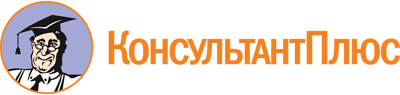 Постановление Администрации г. Вологды от 25.12.2018 N 1633
(ред. от 14.07.2023)
"Об утверждении административного регламента по предоставлению муниципальной услуги по предоставлению сведений информационной системы обеспечения градостроительной деятельности, осуществляемой на территории городского округа города Вологды"Документ предоставлен КонсультантПлюс

www.consultant.ru

Дата сохранения: 24.10.2023
 Список изменяющих документов(в ред. постановлений Администрации г. Вологдыот 27.11.2020 N 1749, от 16.09.2021 N 1416, от 14.07.2023 N 1132)Список изменяющих документов(в ред. постановлений Администрации г. Вологдыот 27.11.2020 N 1749, от 16.09.2021 N 1416, от 14.07.2023 N 1132)КонсультантПлюс: примечание.Текст дан в соответствии с официальным источником публикации.Список изменяющих документов(в ред. постановления Администрации г. Вологдыот 16.09.2021 N 1416)Руководителю Департамента градостроительства Администрации города ВологдыРуководителю Департамента градостроительства Администрации города ВологдыРуководителю Департамента градостроительства Администрации города ВологдыРуководителю Департамента градостроительства Администрации города ВологдыРуководителю Департамента градостроительства Администрации города ВологдыРуководителю Департамента градостроительства Администрации города ВологдыРуководителю Департамента градостроительства Администрации города Вологды(Ф.И.О.)(Ф.И.О.)(Ф.И.О.)(Ф.И.О.)(Ф.И.О.)(Ф.И.О.)(Ф.И.О.)от(Ф.И.О.)(Ф.И.О.)(Ф.И.О.)(Ф.И.О.)(Ф.И.О.)(Ф.И.О.)адрес:адрес:адрес:(индекс)(город)(город)(город)(улица, дом, квартира)(улица, дом, квартира)(улица, дом, квартира)(улица, дом, квартира)(улица, дом, квартира)(улица, дом, квартира)(улица, дом, квартира)тел.:тел.:(номер контактного телефона)(номер контактного телефона)(номер контактного телефона)(номер контактного телефона)(номер контактного телефона)ЗАЯВЛЕНИЕЗАЯВЛЕНИЕЗАЯВЛЕНИЕЗАЯВЛЕНИЕЗАЯВЛЕНИЕЗАЯВЛЕНИЕЗАЯВЛЕНИЕЗАЯВЛЕНИЕЗАЯВЛЕНИЕЗАЯВЛЕНИЕЗАЯВЛЕНИЕПрошу предоставить сведения информационной системы обеспечения градостроительной деятельности, осуществляемой на территории городского округа города Вологды (далее - ИСОГД), из раздела(ов) ИСОГД:Прошу предоставить сведения информационной системы обеспечения градостроительной деятельности, осуществляемой на территории городского округа города Вологды (далее - ИСОГД), из раздела(ов) ИСОГД:Прошу предоставить сведения информационной системы обеспечения градостроительной деятельности, осуществляемой на территории городского округа города Вологды (далее - ИСОГД), из раздела(ов) ИСОГД:Прошу предоставить сведения информационной системы обеспечения градостроительной деятельности, осуществляемой на территории городского округа города Вологды (далее - ИСОГД), из раздела(ов) ИСОГД:Прошу предоставить сведения информационной системы обеспечения градостроительной деятельности, осуществляемой на территории городского округа города Вологды (далее - ИСОГД), из раздела(ов) ИСОГД:Прошу предоставить сведения информационной системы обеспечения градостроительной деятельности, осуществляемой на территории городского округа города Вологды (далее - ИСОГД), из раздела(ов) ИСОГД:Прошу предоставить сведения информационной системы обеспечения градостроительной деятельности, осуществляемой на территории городского округа города Вологды (далее - ИСОГД), из раздела(ов) ИСОГД:Прошу предоставить сведения информационной системы обеспечения градостроительной деятельности, осуществляемой на территории городского округа города Вологды (далее - ИСОГД), из раздела(ов) ИСОГД:Прошу предоставить сведения информационной системы обеспечения градостроительной деятельности, осуществляемой на территории городского округа города Вологды (далее - ИСОГД), из раздела(ов) ИСОГД:Прошу предоставить сведения информационной системы обеспечения градостроительной деятельности, осуществляемой на территории городского округа города Вологды (далее - ИСОГД), из раздела(ов) ИСОГД:Прошу предоставить сведения информационной системы обеспечения градостроительной деятельности, осуществляемой на территории городского округа города Вологды (далее - ИСОГД), из раздела(ов) ИСОГД:(раздел(ы) ИСОГД)(раздел(ы) ИСОГД)(раздел(ы) ИСОГД)(раздел(ы) ИСОГД)(раздел(ы) ИСОГД)(раздел(ы) ИСОГД)(раздел(ы) ИСОГД)(раздел(ы) ИСОГД)(раздел(ы) ИСОГД)(раздел(ы) ИСОГД)(раздел(ы) ИСОГД)вид запрашиваемых сведений:вид запрашиваемых сведений:вид запрашиваемых сведений:(вид необходимых сведений)(вид необходимых сведений)(вид необходимых сведений)(вид необходимых сведений)(вид необходимых сведений)(вид необходимых сведений)(вид необходимых сведений)(вид необходимых сведений)по объекту _______________________________________________________________по объекту _______________________________________________________________по объекту _______________________________________________________________по объекту _______________________________________________________________по объекту _______________________________________________________________по объекту _______________________________________________________________по объекту _______________________________________________________________по объекту _______________________________________________________________по объекту _______________________________________________________________по объекту _______________________________________________________________по объекту _______________________________________________________________(наименование и адрес объекта; кадастровый номер земельного участка; описание территории)(наименование и адрес объекта; кадастровый номер земельного участка; описание территории)(наименование и адрес объекта; кадастровый номер земельного участка; описание территории)(наименование и адрес объекта; кадастровый номер земельного участка; описание территории)(наименование и адрес объекта; кадастровый номер земельного участка; описание территории)(наименование и адрес объекта; кадастровый номер земельного участка; описание территории)(наименование и адрес объекта; кадастровый номер земельного участка; описание территории)(наименование и адрес объекта; кадастровый номер земельного участка; описание территории)(наименование и адрес объекта; кадастровый номер земельного участка; описание территории)(наименование и адрес объекта; кадастровый номер земельного участка; описание территории)(наименование и адрес объекта; кадастровый номер земельного участка; описание территории)цель предоставления сведений ______________________________________________цель предоставления сведений ______________________________________________цель предоставления сведений ______________________________________________цель предоставления сведений ______________________________________________цель предоставления сведений ______________________________________________цель предоставления сведений ______________________________________________цель предоставления сведений ______________________________________________цель предоставления сведений ______________________________________________цель предоставления сведений ______________________________________________цель предоставления сведений ______________________________________________цель предоставления сведений ______________________________________________форма предоставления сведений, содержащихся в ИСОГД, ______________________форма предоставления сведений, содержащихся в ИСОГД, ______________________форма предоставления сведений, содержащихся в ИСОГД, ______________________форма предоставления сведений, содержащихся в ИСОГД, ______________________форма предоставления сведений, содержащихся в ИСОГД, ______________________форма предоставления сведений, содержащихся в ИСОГД, ______________________форма предоставления сведений, содержащихся в ИСОГД, ______________________форма предоставления сведений, содержащихся в ИСОГД, ______________________форма предоставления сведений, содержащихся в ИСОГД, ______________________форма предоставления сведений, содержащихся в ИСОГД, ______________________форма предоставления сведений, содержащихся в ИСОГД, ______________________(на бумажных и (или) электронных носителях, в текстовой и (или) графической форме)(на бумажных и (или) электронных носителях, в текстовой и (или) графической форме)(на бумажных и (или) электронных носителях, в текстовой и (или) графической форме)(на бумажных и (или) электронных носителях, в текстовой и (или) графической форме)(на бумажных и (или) электронных носителях, в текстовой и (или) графической форме)(на бумажных и (или) электронных носителях, в текстовой и (или) графической форме)(на бумажных и (или) электронных носителях, в текстовой и (или) графической форме)(на бумажных и (или) электронных носителях, в текстовой и (или) графической форме)(на бумажных и (или) электронных носителях, в текстовой и (или) графической форме)(на бумажных и (или) электронных носителях, в текстовой и (или) графической форме)(на бумажных и (или) электронных носителях, в текстовой и (или) графической форме)Способ доставки сведений, содержащихся в ИСОГД:Способ доставки сведений, содержащихся в ИСОГД:Способ доставки сведений, содержащихся в ИСОГД:Способ доставки сведений, содержащихся в ИСОГД:Способ доставки сведений, содержащихся в ИСОГД:Способ доставки сведений, содержащихся в ИСОГД:Способ доставки сведений, содержащихся в ИСОГД:Способ доставки сведений, содержащихся в ИСОГД:Способ доставки сведений, содержащихся в ИСОГД:Способ доставки сведений, содержащихся в ИСОГД:Способ доставки сведений, содержащихся в ИСОГД:(получение непосредственно заинтересованным лицом или его представителем, посредством почтового отправления или на электронный адрес)(получение непосредственно заинтересованным лицом или его представителем, посредством почтового отправления или на электронный адрес)(получение непосредственно заинтересованным лицом или его представителем, посредством почтового отправления или на электронный адрес)(получение непосредственно заинтересованным лицом или его представителем, посредством почтового отправления или на электронный адрес)(получение непосредственно заинтересованным лицом или его представителем, посредством почтового отправления или на электронный адрес)(получение непосредственно заинтересованным лицом или его представителем, посредством почтового отправления или на электронный адрес)(получение непосредственно заинтересованным лицом или его представителем, посредством почтового отправления или на электронный адрес)(получение непосредственно заинтересованным лицом или его представителем, посредством почтового отправления или на электронный адрес)(получение непосредственно заинтересованным лицом или его представителем, посредством почтового отправления или на электронный адрес)(получение непосредственно заинтересованным лицом или его представителем, посредством почтового отправления или на электронный адрес)(получение непосредственно заинтересованным лицом или его представителем, посредством почтового отправления или на электронный адрес)Документы, прилагаемые к заявлению:Документы, прилагаемые к заявлению:Документы, прилагаемые к заявлению:Документы, прилагаемые к заявлению:Документы, прилагаемые к заявлению:Документы, прилагаемые к заявлению:Документы, прилагаемые к заявлению:Документы, прилагаемые к заявлению:Документы, прилагаемые к заявлению:Документы, прилагаемые к заявлению:Документы, прилагаемые к заявлению:(дата)(расшифровка подписи)(расшифровка подписи)(расшифровка подписи)(подпись)